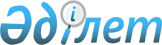 Теректі аудандық мәслихаттың шешімінің күші жойылды деп тану туралыБатыс Қазақстан облысы Теректі аудандық мәслихатының 2022 жылғы 20 сәуірдегі № 21-2 шешімі. Қазақстан Республикасының Әділет министрлігінде 2022 жылғы 28 сәуірде № 27799 болып тіркелді
      Қазақстан Республикасының "Құқықтық актілер туралы" Заңының 27- бабына сәйкес, Теректі аудандық мәслихаты ШЕШТІ:
      1. Теректі аудандық мәслихаттың "Пайдаланылмайтын ауыл шаруашылығы мақсатындағы жерлерге жер салығының базалық мөлшерлемелерін арттыру туралы" 2020 жылғы 10 қаңтардағы № 38-1 шешімінің (Нормативтік құқықтық актілерді мемлекеттік тіркеу тізілімінде № 5955 болып тіркелген) күші жойылды деп танылсын.
      2. Осы шешім оның алғашқы ресми жарияланған күнінен кейін күнтізбелік он күн өткен соң қолданысқа енгізіледі.
					© 2012. Қазақстан Республикасы Әділет министрлігінің «Қазақстан Республикасының Заңнама және құқықтық ақпарат институты» ШЖҚ РМК
				
      Теректі аудандық мәслихатының хатшысы

А. Нургалиев
